8-9 КЛАССЫ Школьный этап ВсОШ по технологии  «Техника, технологии и техническое творчество»История техники и технологий1. Укажите правильную последовательность: Укажите хронологическую последовательность создания следующих устройств:1 -  - лук;2 -  - токарный станок;3 -  - радиоприемник;4 -  -двигатель внутреннего сгорания;5 -   телевизор.Ответ: ______________________________Ремонтно-строительные работы2. Укажите два электроинструмента, которые можно использовать в домашней мастерской, и основные операции, выполняемые данными электроинструментамиТехнологии обработки конструкционных материалов3. Отметьте знаком «+» правильный ответ:Способность металла восстанавливать свою форму после нагрузки называется:1 -  - прочностью; 2 -  - упругостью; 3 -  - пластичностью; 4 -  - твердостью.4. Назовите и правильно напишите названия трех видов конструкционных материалов.5. Ответьте на вопрос:Какие механические передачи используются для осуществления вращения заготовки на токарном станке по дереву?6. Ответьте на вопрос:Какие виды древесины наиболее подходят для геометрической резьбы?7. Ответьте на вопрос:Какие процессы лежат в основе аддитивных технологий?8. Ответьте на вопрос:На каком оборудовании реализуются аддитивные технологии?Производство и окружающая среда9. Укажите недостатки использования наиболее распространенных тепловых электростанций.10. Укажите недостатки для человека и общества широкого использования автоматизации и роботизации производства.11. Укажите правильную последовательность:Расположите в хронологическом порядке создание следующих технических систем:1 -  - сотовый телефон;2 -  - атомная электростанция;3 -  - электродвигатель;4 -  - ЭВМ;5 -  - паровой двигатель.Ответ: ______________________________Электротехника и электроника12. Ответьте на вопрос:Почему потребители электрической энергии в большинстве случаев подключаются к электрической сети параллельно?Ответьте на вопрос:Почему предохранитель включается последовательно с потребителем электрической энергии при подключении к электрической сети?Назовите хотя бы два вида альтернативных источников электроэнергии. Ответьте на вопрос:Какие лампы: накаливания, светодиодные или энергосберегающие потребляют меньше электрической энергии при создании одинакового светового потока?Ответьте на вопрос:Все автоматические системы управления содержат входные датчики. Что позволяет осуществить датчик?Машиноведение17. Вставьте в таблицу названия типовых деталей машин и механизмов. Правильно укажите не менее 4 рисунков. 18. Ответьте на вопрос:Из какой стали изготавливаются  спиральные сверла?19. Назовите два вида лазерной обработки древесины.Черчение22. Назовите механическую передачу для преобразования одного вида движения в другое.23. Укажите правильную последовательность:Определите правильную последовательность чтения сборочных чертежей.Правила чтения сборочных чертежей1 -  - Установить по чертежу название изделия. Название даст конкретное представление о назначении изделия и его предполагаемом устройстве.2 -  - Найти изображение каждой детали, определить её форму и относящиеся к ней данные.3 -  - Установить габаритные размеры изделия, количество и название основных деталей изделия.4 -  - Определить, какие изображения даны на чертеже. Сопоставить изображения, данные на чертеже, получить общее представление об изделии.5 -  - Определить взаимное расположение деталей, способы их соединения.6 -  - Найти другие данные, необходимые для изготовления и сборки изделия: размеры, требования к точности изготовления и качеству поверхности.Ответ: ________________________________Семейная экономика24. Решите задачу:В семье из 4 человек каждый тратит в день 30 литров холодной воды и 20 литров горячей воды. Сколько надо заплатить за холодную и горячую воду в конце месяца, содержащего 30 дней, если стоимость 1 м 3 холодной воды 30 рублей, а 1 м 3 горячей воды-140 рублей?Решение:_________________________________________________________________________________________________________________________________________________Ответ:_______________________________________________________________________Творческие проекты25. Отметьте знаком «+» правильный ответ:На каком этапе разработки творческого проекта осуществляется подготовка графической документации:1 -  - на заключительном;2 -  - на всех этапах;3 -  - на поисково-исследовательском;4 -  - на конструкторско-технологическом.Творческое задание.26. Выполните задание:«Сконструируйте плоскую деталь квадратной формы»Технические условия:Вам необходимо составить чертеж плоской детали квадратной формы по следующим габаритным размерам:квадрат 80х80 мм с внутренним отверстием Ø 40 мм, центр отверстия совмещен с центром квадрата, толщиной 2 мм;указать четыре отверстия в четырех углах квадрата Ø 8 мм, на расстоянии 10 мм от наружного контура детали;количество деталей  1 шт.Чертеж оформлять в соответствии с ГОСТ. Наличие рамки и основной надписи на чертеже формата А4 – обязательно. Основную надпись заполните согласно представленным здесь техническим условиям.Материал изготовления определите самостоятельно и укажите в основной надписи.Укажите ниже названия технологических операций, применяемых при изготовлении данной детали:______________________________________________________________________________________________________________________________________________________________________________________________________________________________________________________________________________________________________________________________________________________________________________________________________________________________________________________________________________Перечислите ниже оборудование, инструменты и приспособления, необходимые для изготовления данной детали:________________________________________________________________________________________________________________________________________________________________________________________________________________________________________________________________________________________________________________________________________________________________________________________________Предложите вид отделки данной детали:____________________________________________________________________________________________________________________________________________________________________________________________________________________________________________________________________________________________________________________Место для чертежаРучная деревообработкаСконструировать и изготовить штукатурную деревянную теркуТехнические условия:1. Разработать чертеж  полотна штукатурной деревянной терки (рис. 1).1.1. Чертеж оформлять в масштабе 1:1, в соответствии с ГОСТ 2.104-68. Наличие рамки и основной надписи (углового штампа) на чертеже формата А4 обязательно. Основная надпись заполняется информацией представленной в технических условиях данной практики.1.2. Размеры на чертеже указывать с предельными отклонениями, указанных в технических условиях данной практики. 1.3. Материал изготовления – доска еловая (сосновая).1.4. Количество изделий – 1 шт.1.5. Габаритные размеры полотна: 180х120х30 мм. Фаска по верхнему периметру полотна 10х10 мм. Предельные отклонения на все размеры ± 1 мм. 1.6. Ручка конструируется самостоятельно, без разработки чертежа и к полотну не крепиться.1.7. Готовая ручка должна плотно прилегать к полотну. 2. Чистовую обработку  готового изделия  выполнить шлифовальной шкуркой средней зернистости на тканевой основе. Извлечения из «Требований к ручному строительному инструменту».Отступ ручки от поверхности, на которой она закреплена, при захвате рукой должен составлять 38-50 мм.Эргономические требования к ручке: удобство эксплуатации, безопасность, дизайн, толщина и высота ручки соответствовать удобному хвату кисти руки.Деревянная ручка должна быть гладко обработана, не иметь заусенцев, острых углов, сколов, трещин.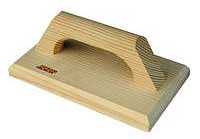 Рис. 1. Образец штукатурной деревянной теркиКарта пооперационного контроляРучная деревообработка, 8-9 классыРучная металлообработка. Изготовление бирки на ошейник по чертежуТехнические условия:1. По чертежу (рис. 1) изготовить бирку (адресник) для собак и кошек (рис. 2).2. Предельные отклонения готового изделия по наружному контуру ± 1мм 3. Позицию «А» на чертеже скруглить самостоятельно.4. Финишная чистовая обработка плоскостей и кромок со всех сторон. 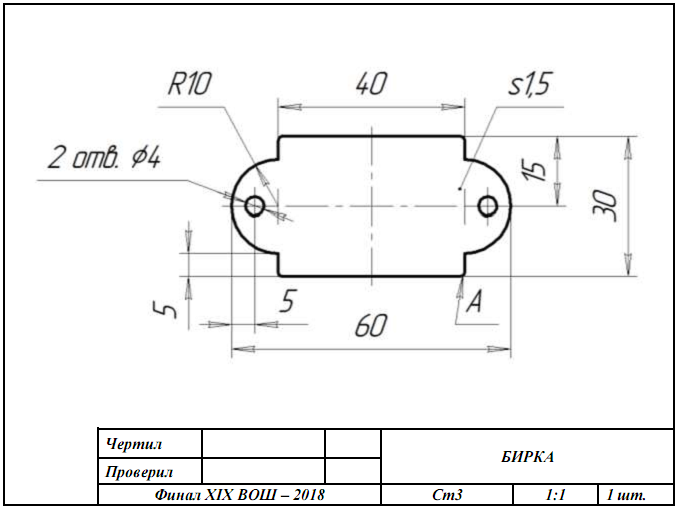 Рис. 1 Чертеж бирки на ошейникРис. 2. Образец бирки на ошейник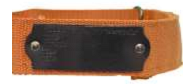 Карта пооперационного контроляРучная металлообработка, 8-9 классы1.2.1.2.3.1.2.Типовые деталиНазвания типовых деталей машин и механизмов1.     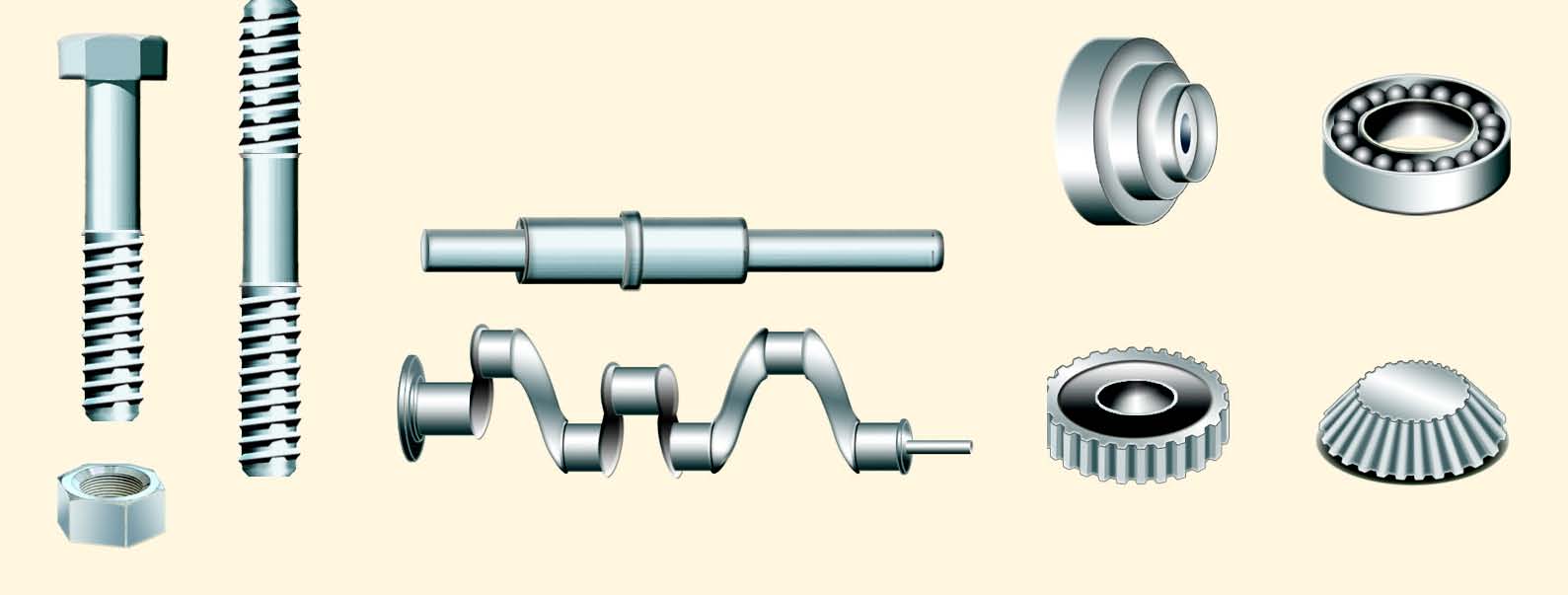 2.3.         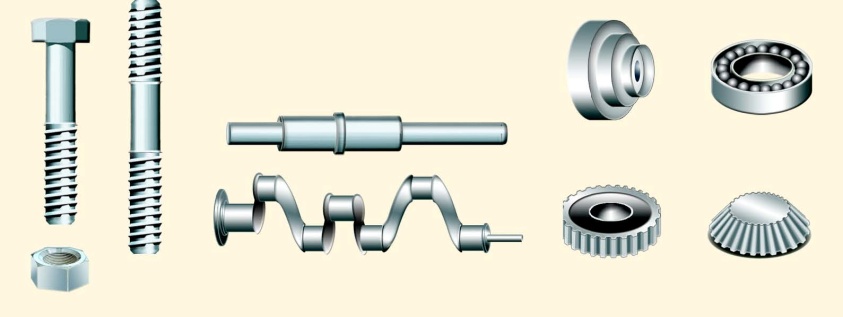 4.   5.      1.2.1.2.1.2.20. Ответьте на вопрос:Какая передача изображена на схеме? Ответ:21. Ответьте на вопрос:Какое геометрическое тело представлено на чертеже?Ответ: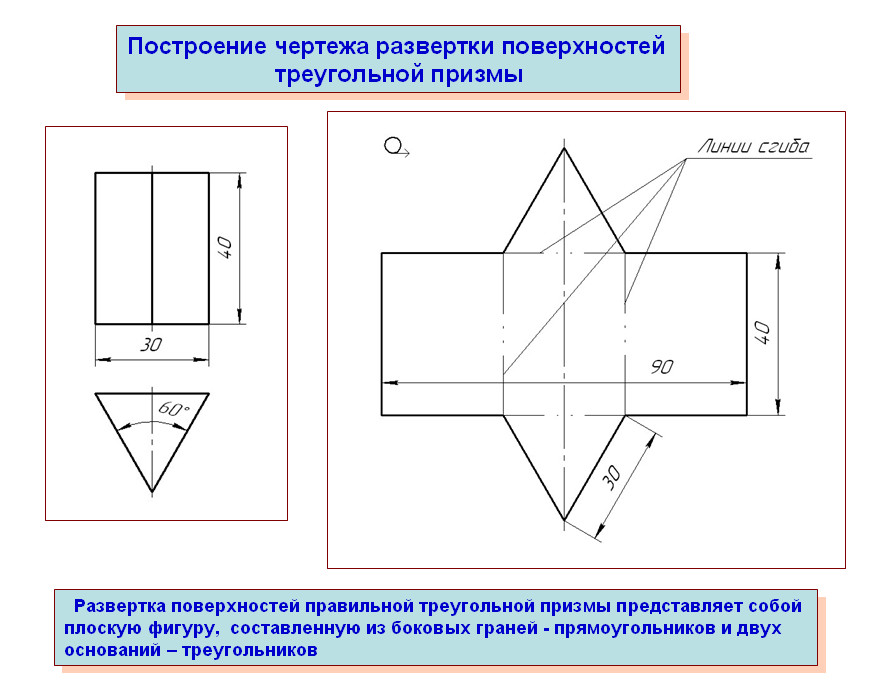 №  п/пКритерии оценкиКол-вомаксимальныхбалловКол-вобаллов,выставленныхчленами жюриШифр участника1.Наличие рабочей формы (халат, головной  убор)12.Соблюдение правил безопасной работы.13.Соблюдение порядка на рабочем месте. Культура труда14.Разработка чертежа в соответствии с техническими условиями и ГОСТ55.Технология изготовления полотна терки:- разметка заготовки в соответствие с чертежом и техническими условиями;- технологическая последовательность изготовления изделия;- точность изготовления изделия в соответствии с  техническими условиями;- качество и чистовая  обработка готового изделия (пластей, фасок, кромок, ребер)15(2)(2)(5)(6)6.Технология изготовления ручки:- соответствие отступа ручки от поверхности полотна терки (38-50 мм);- соответствие эргономическим требованиям (удобство эксплуатации, толщина ручки соответствует удобному хвату кисти руки, дизайн и оригинальность);- плотность прилегания ручки к полотну;- качество и чистовая обработка готового изделия (не иметь заусенцев, острых углов, сколов, трещин, гладко обработана)15(2)(6)(2)(5)7.Уборка рабочего места18.Время изготовления – 180 мин.(с двумя перерывами по10 мин.)1Итого:  40№ п/пКритерии оценкиКол-во балловКол-во баллов, выставленных членами  жюриШифр участника1.Наличие рабочей формы (халат, головной убор) 12.Соблюдение правил безопасной работы (при работе на слесарном верстаке и при работе на сверлильном станке)23.Соблюдение порядка на рабочих местах. Культура труда24.Технология изготовления изделия в соответствии с чертежом и техническими условиями:- технологическая последовательность изготовление заготовки;- разметка и изготовление заготовки по наружному контуру;- скругление углов заготовки (позиция «А»);- разметка и сверление 2-х отверстий;- качество и финишная обработка готового изделия со всех сторон;- точность изготовления готового изделия33(3)(12)(2)(4)(6)(6)5.Уборка рабочего места  16.Время изготовления – 180 мин.  (с двумя перерывами по 10 мин.)  1Итого:Итого:40